Уважаемые коллеги!В дополнение к письму департамента образования от 11.01.2023 № ИХ.24-115/2023 «О проведении мониторинга размещения графиков оценочных процедур в ОО в 2022/2023 учебном году» направляем для учета в работе единое расписание оценочных процедур в Ярославской области в 2022/2023 учебном году (2 полугодие).  Приложение: на 4 л. в 1 экз.,(4852) 40-08-52 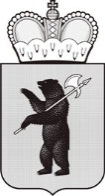 ДЕПАРТАМЕНТ ОБРАЗОВАНИЯЯРОСЛАВСКОЙ ОБЛАСТИСоветская ул., д. . Ярославль, 150000Телефон (4852) 40-18-95Факс (4852) 72-83-81e-mail: dobr@yarregion.ruhttp://yarregion.ru/depts/dobrОКПО 00097608, ОГРН 1027600681195,ИНН / КПП 7604037302 / 760401001от ___________________№ _____________На №           от           ДЕПАРТАМЕНТ ОБРАЗОВАНИЯЯРОСЛАВСКОЙ ОБЛАСТИСоветская ул., д. . Ярославль, 150000Телефон (4852) 40-18-95Факс (4852) 72-83-81e-mail: dobr@yarregion.ruhttp://yarregion.ru/depts/dobrОКПО 00097608, ОГРН 1027600681195,ИНН / КПП 7604037302 / 760401001от ___________________№ _____________На №           от           Руководителям органов местного самоуправления, осуществляющих управление в сфере образованияРуководителям государственных общеобразовательных организаций (по списку рассылки)В дополнение к письму департамента образования от 11.01.2023 № ИХ.24-115/2023 Первый заместитель директора департаментаС.В. Астафьева